Herzlich willkommen zum nächsten Erzählcafé 	  E r z ä h l c a f é                    		 Wir hören und erzählen von festlichen Tagen im Winter.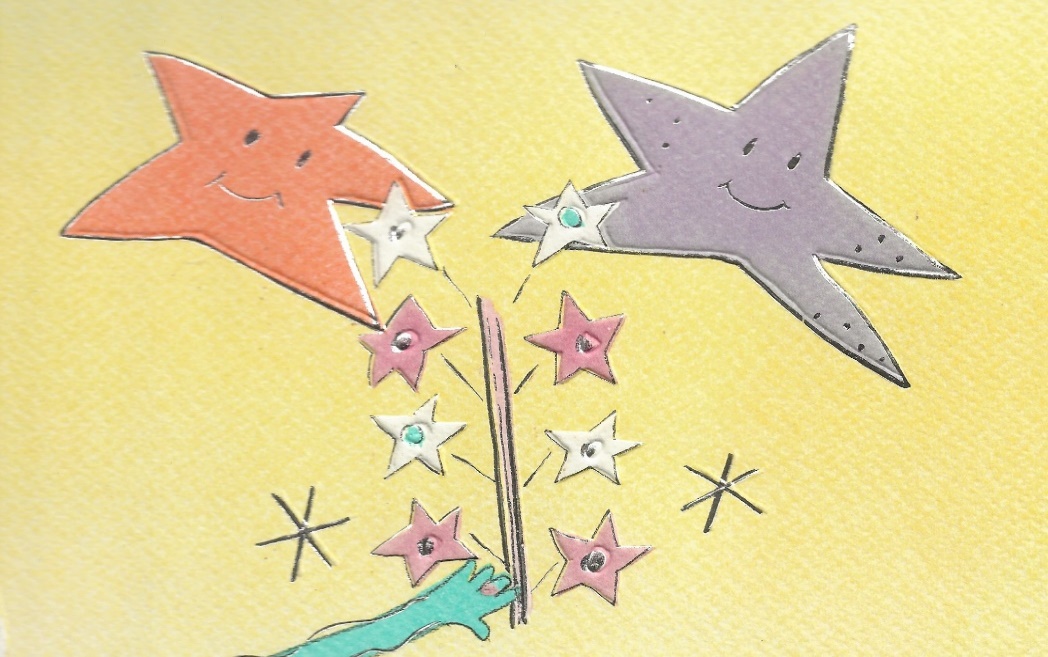 „Winterliche Fest-Tage“Nach dem Jahreswechsel klingen mit dem Dreikönigstag die Festtage aus. Kerzen, Dekorationen,          besondere Speisen und Gebäck, Konzerte, Gottesdienste, Weihnachtsfeiern, Familientreffen und           Geschenke prägten unser Erleben zwischen dem ersten Advent und dem 6. Januar. Sei es früher                   als Kind, später als junge Familie – oder gerade erst kürzlich – wir erinnern uns gerne an gelebtes   Brauchtum und unsere Gepflogenheiten in dieser Zeit. Im Erzählcafé hören und erzählen wir von Highlights heute und damals! Welche Tage haben wir                 gefeiert und wie – welche nicht? Was war besonders schön, was hat sich verändert? Was habe ich           vielleicht vermisst? Was möchte ich nächstes Mal ändern?Wann	am Mo 8. Jan. 2024, von 14.30 bis ca 17.00 UhrWo		Murten, Ortsangabe nach Anmeldung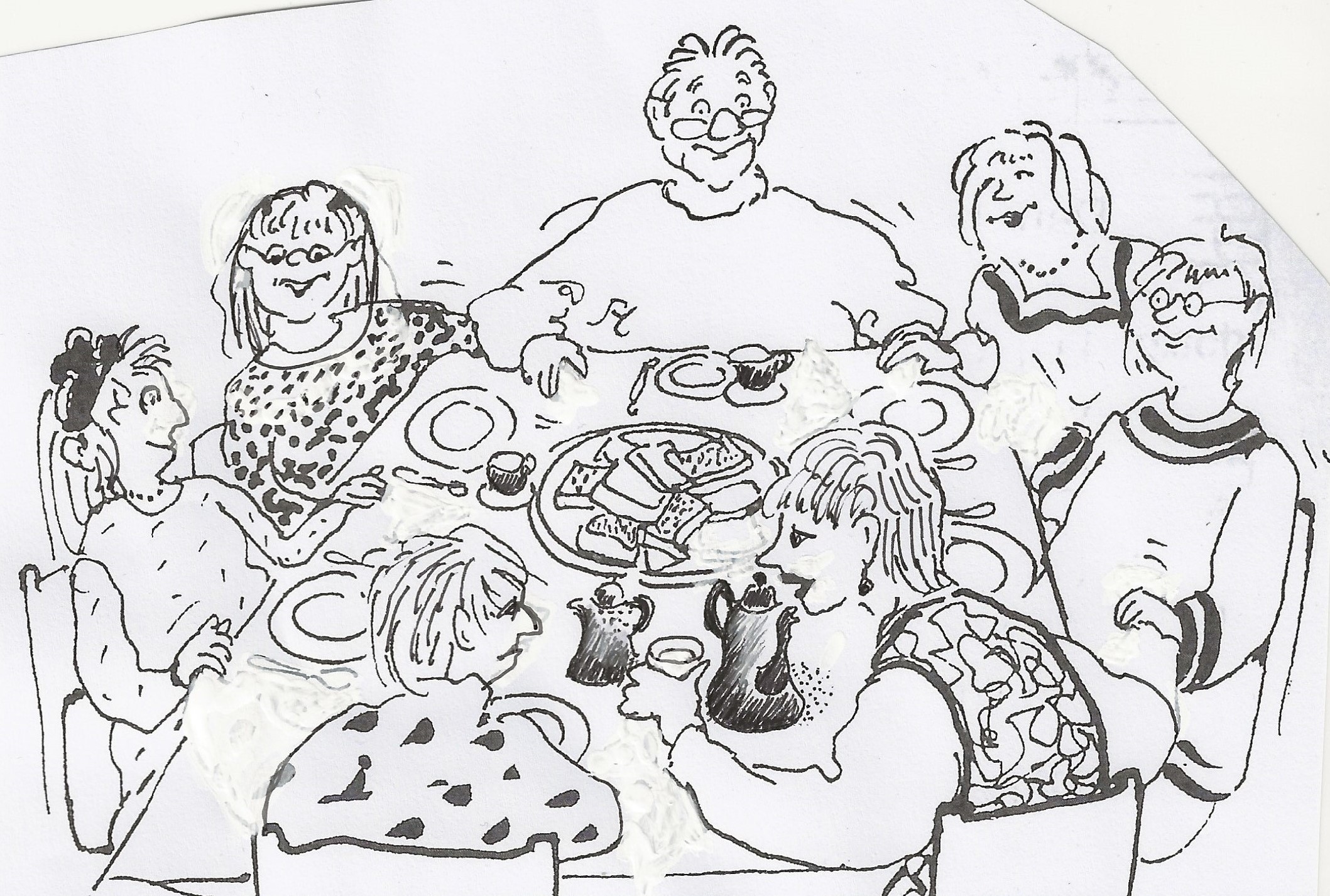 Wer		5–12 Teilnehmende, Bisherige und gerne auch Neue    Thema		Festtage vom 1. Advent bis zum DreikönigstagKosten	kleiner Beitrag ins Kafikässeli erbetenModeration	Juliette Erlandsen, MurtenAnmeldung 	erforderlich: Tel. 079 255 47 48 oder e-mail: ju@erlandsen.ch